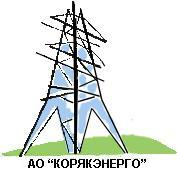 АКЦИОНЕРНОЕ ОБЩЕСТВО «КОРЯКЭНЕРГО»Извещение о проведении запроса котировок в электронной формеАО «Корякэнерго», далее – Заказчик, настоящим объявляет о проведении запроса котировок и приглашает юридических лиц, индивидуальных предпринимателей и физических лиц (далее — Поставщики, Подрядчики, Исполнители), способных на законных основаниях поставлять требуемый товар (оказывать запрашиваемую услугу, выполнять запрашиваемые работы) подавать свои заявки на участие в закупке:Приложение 1к извещению запроса котировокот «17» июня 2022 г.ТЕХНИЧЕСКОЕ ЗАДАНИЕна поставку электротехнической продукции для нужд АО «Корякэнерго»1. Перечень запрашиваемого товара:Таблица 1Предлагаемые эквиваленты должны соответствовать требуемому товару по техническим и качественным характеристикам. 2. Общие требования:2.1 Товар должен быть новым и ранее не использованным.2.2 Товар должен быть поставлен в полном объеме без исключений.2.3 Товар должен соответствовать российским стандартам, ГОСТу, техническим условиям и подтверждаться сертификатом качества изготовителя или техническим паспортом.2.4 Товар должен быть расфасован, упакован в жесткую обрешетку, внутри выстлано водонепроницаемым материалом, промаркирован: Каждое грузовое место должно строго в обязательном порядке иметь нестирающуюся, защищенную от низких температур и внешних погодных воздействий и плотно приклеенную маркировку формата А4  с надписью согласно проекту договора поставки.2.5 Упаковка должна быть приспособлена для транспортирования водным, автомобильным и железнодорожным транспортом, в соответствии с нормативно-технической документацией, утвержденной в установленном порядке, для данного вида транспорта.3. Условия поставки:3.1. Место поставки: склад Заказчика по адресу: г. Петропавловск-Камчатский, ул. Озерная, 41.3.2. Срок поставки: в течение 20 (двадцати) рабочих дней с даты подписания договора.3.3 В цену Товара должны быть включены все расходы, связанные с доставкой товара до места поставки, а также стоимость всех работ по упаковке товара для перевозки водным/авто транспортом, и иные расходы Поставщика.4. Условия оплаты: согласно проекту договора.Приложение 2к извещению запроса котировокот «17» июня 2022 г.Начальная цена за единицу товараПриложение 3к извещению запроса котировокот «17» июня 2022 г.Форма 1.на бланке УчастникаЗАЯВКА УЧАСТНИКА Уважаемые господа!Участник _______________________________________________________________________(наименование, юр. адрес)изучив извещение на запрос котировок на Закупку № 138 Лот № 1  «Поставка электротехнической продукции для нужд АО «Корякэнерго» от «___» __________ 2022 г., предлагаем поставку следующего товара:В цену товара включены все расходы, связанные с доставкой товара до места поставки, а также стоимость всех работ по упаковке товара для перевозки водным/авто транспортом, и иные расходы Участника [приводится перечень и характеристики сопутствующих работ (услуг)].Срок поставки товара: _________________________.Место поставки товара: _____________________________.Данная заявка имеет статус оферты и действительна до [указывается срок действия заявки, но не менее 90 календарных дней.].Настоящим так же сообщаем Вам, что данная сделка для нашей организации не является крупной и не требует одобрения. (Настоящим так же сообщаем Вам, что данная сделка для нашей организации является крупной и мы прикладываем одобрение __________ на ее совершение.)Подавая заявку __________________________________________________________________(наименование, юр. адрес) берет на себя следующие обязательства: - заключить договор на условиях, указанных в проекте договора, являющегося неотъемлемой частью извещения о закупке, и поданной заявки, а также обязательство предоставить заказчику обеспечение исполнения договора, в случае если такая обязанность установлена условиями документации о закупке; - не изменять и/или не отзывать заявку после истечения срока окончания подачи заявок; - не предоставлять в составе заявки заведомо недостоверные сведения, информацию, документы; -  предоставить до заключения договора документы, (перечислить согласно п. 22 извещения о закупке);- предоставить до заключения договора обеспечение по договору в порядке и в размере ______________,__ рублей (сумма прописью).Так же подавая заявку, даем  согласие на обработку персональных данных, если иное не предусмотрено действующим законодательством Российской Федерации.Сообщаем, что для оперативного уведомления нас по вопросам организационного характера и взаимодействия с Заказчиком нами уполномочен: ______________________________________________________________________________________(Ф.И.О., должность и контактная информацию уполномоченного лица, включая телефон, факс, адрес)К настоящей заявке прикладываются следующие документы:1. 2. Реквизиты Участника:Почтовый адрес:ИНН:КПП:ОГРН:С уважением,Форма 2на бланке УчастникаАнкета УчастникаНаименование и адрес Участника: _________________________________Настоящим(указывается наименование)подтверждает и гарантирует полноту, достоверность, корректность и актуальность информации, содержащейся в настоящей Анкете;понимает и соглашается, что представление неполной, недостоверной, некорректной или неактуальной информации в настоящей Анкете может иметь негативные последствия для участника закупки при проведении процедуры закупки;выражает согласие на использование информации, содержащейся в настоящей Анкете, в информационных системах АО «Корякэнерго»;гарантирует, что субъекты персональных данных, содержащихся в настоящей Анкете, были уведомлены, что оператором по обработке персональных данных будет АО «Корякэнерго», и дали согласие на их передачу и обработку в АО «Корякэнерго» в связи с проведением данной закупки в соответствии с требованиями Федерального закона от 27.07.2006 № 152-ФЗ «О персональных данных».Инструкции по заполнению1. Участники должны заполнить приведенную выше таблицу по всем позициям. В случае отсутствия каких-либо данных указать слово «нет».2. В графе 8 «Банковские реквизиты…» указываются реквизиты, которые будут использованы при заключении Договора.3. Анкета должна быть подписана и скреплена печатью.Форма 3на бланке УчастникаДля юридических лицДекларация о соответствии Участника Настоящим ___________________________________ подтверждает, что соответствует требованиям, установленным в извещении:о непроведении ликвидации Участника закупки - юридического лица и отсутствие решения арбитражного суда о признании Участника закупки - юридического лица, индивидуального предпринимателя несостоятельным (банкротом);о неприостановлении деятельности Участника закупки в порядке, предусмотренном Кодексом Российской Федерации об административных правонарушениях (КоАП РФ), на день подачи заявки на участие в котировке;3)	об отсутствии недоимки по налогам, сборам, задолженности по иным обязательным платежам в бюджеты бюджетной системы РФ за прошедший календарный год, превышающей 25 % (двадцать пять %) от балансовой стоимости активов по данным бухгалтерской отчетности за последний отчетный период;4)	об отсутствии у руководителя, членов коллегиального исполнительного органа, лица, исполняющего функции единоличного исполнительного органа и главного бухгалтера непогашенной или неснятой судимости за преступления в сфере экономики и (или) преступления, предусмотренные статьями 289, 290, 291, 291.1 Уголовного кодекса Российской Федерации, а также неприменение в отношении указанных физических лиц наказания в виде лишения права занимать определенные должности или заниматься определенной деятельностью, которые связаны с поставкой товара, выполнением работы, оказанием услуги, являющихся предметом осуществляемой закупки, и административного наказания в виде дисквалификации;5)	об отсутствии фактов привлечения в течение двух лет до момента подачи заявки на участие в закупке к административной ответственности за совершение административного правонарушения, предусмотренного статьей 19.28 Кодекса Российской Федерации об административных правонарушениях;6)	об отсутствии сведений в реестре недобросовестных поставщиков, предусмотренном Федеральным законом от 18 июля 2011 года № 223-ФЗ «О закупках товаров, работ, услуг отдельными видами юридических лиц», и в реестре недобросовестных поставщиков, предусмотренном Федеральным законом от 05 апреля 2005 года № 44-ФЗ «О контрактной системе в сфере закупок товаров, работ, услуг для обеспечения государственных и муниципальных нужд».	Так же ____________________________ декларирует соответствие  требованиям п. 19 извещения и сообщает, что вся информация и документы расположены ___________________________. Для физических лицДекларация о соответствии Участника Настоящим ___________________________________ подтверждает, что соответствует требованиям, установленным в извещении:о непроведении ликвидации Участника закупки - юридического лица и отсутствие решения арбитражного суда о признании Участника закупки - юридического лица, индивидуального предпринимателя несостоятельным (банкротом);о неприостановлении деятельности Участника закупки в порядке, предусмотренном Кодексом Российской Федерации об административных правонарушениях (КоАП РФ), на день подачи заявки на участие в котировке;3)	об отсутствии недоимки по налогам, сборам, задолженности по иным обязательным платежам в бюджеты бюджетной системы РФ за прошедший календарный год, превышающей 25 % (двадцать пять %) от балансовой стоимости активов по данным бухгалтерской отчетности за последний отчетный период;4)	об отсутствии непогашенной или неснятой судимости за преступления в сфере экономики и (или) преступления, предусмотренные статьями 289, 290, 291, 291.1 Уголовного кодекса Российской Федерации, а также неприменение в отношении указанных физических лиц наказания в виде лишения права занимать определенные должности или заниматься определенной деятельностью, которые связаны с поставкой товара, выполнением работы, оказанием услуги, являющихся предметом осуществляемой закупки, и административного наказания в виде дисквалификации;5)	об отсутствии сведений в реестре недобросовестных поставщиков, предусмотренном Федеральным законом от 18 июля 2011 года № 223-ФЗ «О закупках товаров, работ, услуг отдельными видами юридических лиц», и в реестре недобросовестных поставщиков, предусмотренном Федеральным законом от 05 апреля 2005 года № 44-ФЗ «О контрактной системе в сфере закупок товаров, работ, услуг для обеспечения государственных и муниципальных нужд».	Так же ____________________________ декларирует соответствие  требованиям п. 19 извещения и сообщает, что вся информация и документы расположены ___________________________. Приложение 4к извещению  запроса котировокот «17» июня 2022 г.ПРОЕКТ ДОГОВОРАДОГОВОР ПОСТАВКИ №_______________________________________, именуемое в дальнейшем «Поставщик», в лице ____________________________________, действующего на основании ________________, с одной стороны, и Акционерное общество «Корякэнерго», именуемое в дальнейшем «Покупатель», в лице генерального директора Кондращенко Татьяны Евгеньевны, действующего на основании Устава, с другой стороны, и совместно именуемые «Стороны», заключили настоящий договор о нижеследующем:1. ПРЕДМЕТ ДОГОВОРА1.1. Поставщик по заданию Покупателя обязуется поставить и передать  электротехническую продукцию (далее по тексту – Товар) Покупателю, в порядке и на условиях, предусмотренных настоящим договором.1.2. Покупатель обязуется принять и оплатить поставленный (переданный) Товар в порядке и на условиях, предусмотренных настоящим договором.1.3. Товар, поставляемый в рамках предмета настоящего договора, его наименование, цена, комплектация (при наличии) и количество (объем) определяются в Спецификации на товар (Приложение № 1 к договору).1.4. Товар принадлежит Поставщику на праве собственности, не заложен, не арестован, не является предметом исков третьих лиц и не нарушает прав третьих лиц.1.5. Право собственности на Товар, а также все риски его повреждения и утраты переходят от Поставщика к Покупателю со дня его принятия Покупателем в месте поставки указанном в Приложении  № 1 и подписания документов о принятии  Товара (товарных накладных).2. ЦЕНА ДОГОВОРА И УСЛОВИЯ ОПЛАТЫ ТОВАРА2.1. Цена договора составляет __________________,__ рублей (_______________________ рублей ___ копеек), в том числе НДС 20 % _____________,__ рублей (или НДС не облагается (упрощенная система налогообложения))2.2. Цена договора включает в себя стоимость поставляемого Товара, все затраты, издержки связанные с транспортировкой Товара до места поставки, указанное в Спецификации, стоимость тары и упаковки и иные расходы Поставщика, связанные с исполнением настоящего договора.2.3. Оплата Товара по настоящему договору производится Покупателем по безналичному расчету путем перечисления денежных средств на счет Поставщика платежными поручениями в следующем порядке: 2.3.1. Покупатель оплачивает 100 % от общей стоимости Товара, предусмотренной в п. 2.1 настоящего договора, на основании выставленного счета в течение 30 (тридцати) календарных дней с даты подписания товарных накладных, при фактическом получении Товара в полном объеме в месте поставки согласно Спецификации.Для субъектов малого и среднего предпринимательства:2.3.1. Покупатель оплачивает 100 % от общей стоимости Товара, предусмотренной в п. 2.1 настоящего договора, на основании выставленного счета в течение 7 (семи) рабочих дней с даты подписания товарных накладных, при фактическом получении Товара в полном объеме в месте поставки согласно Спецификации.2.4. Датой оплаты считается дата списания денежных средств с расчетного счета Покупателя.3. УСЛОВИЯ ПОСТАВКИ3.1. Товар должен быть поставлен в ассортименте (наименовании), в объеме (количестве), в сроки и место поставки, указанные в Спецификации. 3.2. Поставщик обязуется упаковать Товар согласно требованиям, указанным в Спецификации. 3.3. В случае отправки Товара в место поставки транспортными компаниями, Поставщик обязан передать Покупателю копии транспортных накладных подтверждающих передачу Товара в течение 5-ти календарных дней с момента отгрузки Товара транспортной компании на электронный адрес: omts@korenergo.ru.3.4. По итогам поставки Поставщик обязан предоставить Покупателю на каждую Спецификацию отдельный счет-фактуру и накладную ТОРГ-12, с указанием номера договора и номера Спецификации.3.5. Не позднее 5-ти календарных дней с даты получения Товара Покупателем, в месте поставки, Поставщик обязан передать Покупателю оригиналы первичных бухгалтерских документов, необходимых для корректного учета приобретаемого товара и совершения операций с ним. 3.6. Поставка должна осуществляться единой партией. Дробление объема поставки на несколько партий не допустимо, за исключением случаев, когда это согласовано Сторонами, либо предусмотрено условиями договора. 3.7. Датой передачи Товара считается дата подписания Покупателем товарной накладной.4. КАЧЕСТВО ТОВАРА, ГАРАНТИИ И ПОРЯДОК ПРИЕМКИ4.1. Поставщик обязан поставить Товар в точном соответствии с Приложением № 1. 4.2. Поставляемый Товар по своему качеству должен соответствовать ГОСТ, ТУ и т.п., техническим характеристикам и подтверждаться сертификатом качества изготовителя, паспортами и другими документами подтверждающими качество Товара предусмотренными законодательством РФ. Технический паспорт и инструкция по эксплуатации должны быть на русском языке. 4.3. Товар должен отвечать требованиям качества, безопасности жизни и здоровья, а также иным требованиям сертификации, безопасности (санитарным нормам и правилам, государственным стандартам и т.п.), лицензирования, если такие требования предъявляются действующим законодательством Российской Федерации или настоящим договором. 4.4. Товар должен иметь необходимые маркировки, наклейки и пломбы, если такие требования, предъявляются действующим законодательством Российской Федерации.4.5. Товар должен быть поставлен в упаковке (таре), обеспечивающей защиту Товаров от его повреждения или порчи во время транспортировки и хранения в условиях Крайнего Севера и приравненных к нему местностях, согласно ГОСТ 15846-2002 или согласованных обеими сторонами карт упаковки груза. При передаче Товара в упаковке (таре) не обеспечивающей возможность его хранения, Покупатель вправе отказаться от принятия и от оплаты Товара, а если Товар был оплачен, потребовать возврата уплаченной денежной суммы. 4.6. Порядок приемки Товара по количеству и качеству регулируется Инструкциями Госарбитража СССР № П-6 и П-7, при этом вызов представителя Поставщика для составления акта о недостатках товара является обязательным. 4.7. При обнаружении фактов некомплектности, недопоставки Товара, отсутствия необходимых документов, относящихся к Товару, Покупатель вправе прекратить приемку Товара до момента устранения выявленных нарушений. Поставщик обязан в течение 3 (трех) рабочих дней с даты выявления указанных нарушений представить Покупателю отсутствующие  документы, а так же восполнить недопоставку и/или некомплектность Товара в срок, письменно согласованный с Покупателем.Устранение допущенных нарушений не освобождает Поставщика от ответственности за убытки, понесенные Покупателем.4.8. Товар, несоответствующий требованиям настоящего договора, в том числе некачественный (бракованный), подлежит замене на товар с аналогичными характеристиками, только после согласования замены товара Покупателем. Замена Товара осуществляется Поставщиком без изменения цены единичной расценки Товара, в течение 14 (четырнадцати) календарных дней с момента обнаружения недостатков Товара.4.9. Товар обеспечивается гарантией в течение 12 месяцев с момента его получения Покупателем. Во время гарантийного периода, в случае выявления недостатков Товара по вине завода-изготовителя, Поставщик обязан устранить неисправность за свой счет. Претензии (в письменном виде) по количеству и качеству полученного  Товара принимаются в соответствии с Инструкцией Госарбитража СССР по количеству № П-6 от 15.06.1965 и Инструкцией Госарбитража СССР по качеству № П-7 от 25.04.1966, в части не Противоречащей Гражданскому кодексу Российской Федерации.4.10. Гарантийный срок на Товар увеличивается на тот период времени, в течение которого Покупатель не мог эксплуатировать (использовать) Товар вследствие его недостатков (дефектов). Гарантийный срок на замененную и/или отремонтированную единицу Товара устанавливается продолжительностью, указанной в п. 4.9 договора и начинает исчисляться заново с даты приемки Покупателем замененной и/или отремонтированной единицы Товара.5. ОТВЕТСТВЕННОСТЬ СТОРОН5.1. За просрочку сроков поставки Товара, Покупатель вправе требовать от Поставщика оплаты пени в размере 0,1 % за каждый день просрочки. Проценты начисляются на стоимость Товара, поставка которого просрочена.5.2. В случае несвоевременной оплаты поставленного Товара Поставщик вправе требовать от Покупателя оплаты пени в размере 0,01 % за каждый день просрочки. Проценты начисляются на стоимость поставленного, но неоплаченного Товара.6. ПОРЯДОК УРЕГУЛИРОВАНИЯ СПОРОВ6.1. Стороны обязуются решать споры, вытекающие из настоящего договора, путем переговоров. До предъявления иска в связи с просрочкой поставки Товара, ненадлежащим количеством и/или качеством Товара обязательно предъявление претензии. Срок ответа на претензию - две недели от даты ее получения.6.2. В случае невозможности разрешения разногласий путем переговоров, они подлежат рассмотрению в Арбитражном суде Камчатского края.7. ФОРС-МАЖОР7.1. Стороны освобождаются от ответственности за частичное или полное неисполнение своих обязательств по договору, если такое неисполнение явилось следствием обстоятельств непреодолимой силы, т.е. следствием непредвиденных и непредотвратимых событий чрезвычайного характера, которые стороны не могли предвидеть, предотвратить разумными и доступными мерами. Наличие событий чрезвычайного характера подтверждается документами выданными соответствующей палатой или другим компетентным органом и является достаточным подтверждением наличия и продолжительности действия непреодолимой силы.7.2. Сторона, для которой наступили обстоятельства непреодолимой силы не позднее 3-х (трех) рабочих дней, после наступления таких обстоятельств, в письменной форме информирует другую Сторону об их наступлении и последствиях (с обратным уведомлением о получении сообщения), и принимает все возможные меры с целью максимально ограничить отрицательные последствия, вызванные указанными обстоятельствами. Сторона, для которой возникли обстоятельства непреодолимой силы, должна также не позднее 3-х (трех) рабочих дней, известить в письменной форме другую Сторону о прекращении этих обстоятельств.7.3. Не извещение или несвоевременное извещение другой Стороной, для которой создалась невозможность исполнения обязательства по договору, о наступлении обстоятельств непреодолимой силы, влечет за собой утрату права ссылаться на эти обстоятельства.7.4. При наступлении обстоятельств непреодолимой силы, срок выполнения Сторонами обязательств отодвигается соразмерно времени, в течение которого действуют такие обстоятельства и их последствия.8. ПРОЧИЕ УСЛОВИЯ8.1. Настоящий договор вступает в силу со дня его подписания обеими Сторонами и действует до полного исполнения ими своих обязательств.8.2. Договор составлен в двух экземплярах, имеющих одинаковую юридическую силу, по одному для каждой из Сторон.8.3. С предварительного письменного согласия Покупателя, Поставщик имеет право производить поставку Товара с заменой ее ассортимента, указанного в Спецификации в пределах общей суммы поставляемого Товара.8.4. С момента заключения настоящего договора вся предыдущая переписка и договоренности Сторон, касающиеся предмета настоящего договора, теряют силу. 8.5. Все изменения и дополнения к договору, а также его расторжение считаются действительными при условии, если они совершены в письменной форме и подписаны обеими Сторонами. 8.6. Все дополнительные соглашения, акты и иные приложения к договору, подписываемые Сторонами при исполнении настоящего договора, являются его неотъемлемой частью.8.7. По всем вопросам, не предусмотренным договором, Стороны руководствуются действующим законодательством РФ.8.8. К настоящему договору прилагаются:- Приложение № 1 (Спецификация)9. АДРЕСА И БАНКОВСКИЕ РЕКВИЗИТЫ СТОРОНПриложение № 1 к договору поставкиот «__» ________ 2022 г. № _________СПЕЦИФИКАЦИЯна поставку электротехнической продукции (АУП)1. Общая сумма за товар: _________,__ рублей (___________________ рублей___ копеек), в т.ч. НДС 20% _________ рублей.(или НДС не облагается (упрощенная система налогообложения))2. Условия  и место поставки: доставка товара в упакованном и маркированном виде на склад Покупателя по адресу: г. Петропавловск-Камчатский, ул. Озерная, 41.3. Условия упаковки: товар должен быть расфасован, упакован в жесткую обрешетку, внутри выстлано водонепроницаемым материалом, промаркирован. Каждое грузовое место должно строго в обязательном порядке иметь нестирающуюся, защищенную от низких температур и внешних погодных воздействий и плотно приклеенную маркировку формата А4  с надписью:для АУП  АО «Корякэнерго» - электротехнической продукции4. Срок поставки: в течение 20 (двадцати) рабочих дней с даты подписания договора.Приложение 5к извещению  запроса котировокот «17» июня 2022 г.Порядок заключения договора1. Порядок и сроки заключения договора по закупке:1.1. В проект договора, который прилагается к документации, включаются реквизиты Победителя (единственного участника) и условия исполнения договора, предложенные Победителем (единственным участником) в заявке. Если в заявке Победителя имеется протокол разногласий к договору, то при заполнении договора Заказчик, на свое усмотрение, может внести предложенные изменения, либо высказать свои возражения Победителю.1.2. В течение не более 8-ми (восьми) дней со дня размещения в ЕИС итогового протокола закупки Заказчик размещает на ЭТП заполненный проект договора. 1.3. Победитель (единственный участник) в течение не более 5-ти (пяти) дней с момента размещения заполненного договора должен подписать электронной цифровой подписью договор на ЭТП.1.4. Заказчик, после подписания Победителем, в течение 3-х (трех) дней подписывает электронной цифровой подписью договор на ЭТП.1.5. Если в соответствии с законодательством РФ заключение договора требует получение одобрения от органа управления Заказчика, то договор должен быть заключен не позднее чем через пять дней с даты указанного одобрения. Аналогичный срок действует с даты вынесения решения антимонопольного органа по результатам рассмотрения жалобы на действия (бездействие) Заказчика, комиссии по закупкам, оператора электронной площадки.2. Порядок действий при наличии  разногласий с проектом договора.2.1. Если Победитель (единственный участник), после получения договора обнаружит в его тексте неточности, технические ошибки, опечатки, несоответствие договора условиям, предложенным в заявке или в ходе проведения переторжки (если она проводилась), то Победителем (единственным участником) оформляется протокол разногласий. Протокол разногласий оформляется в письменном виде и должен содержать следующие сведения:- о месте, дате и времени его составления;- о наименовании предмета закупки и номера закупки;- о положениях договора, в которых, по мнению Участника закупки, содержатся неточности, технические ошибки, опечатки, несоответствие договора условиям, предложенным в заявке такого Участника.Протокол подписывается Победителем (единственным участником)  закупки и направляется Заказчику в течение не более 5-ти (пяти) дней с момента получения заполненного договора используя функционал ЭТП.2.2. Заказчик рассматривает протокол разногласий в течение 2-х (двух) рабочих дней со дня его получения от Победителя (единственного участника)  закупки. Если содержащиеся в протоколе разногласий замечания будут учтены полностью или частично, то Заказчик вносит изменения в текст договора и повторно направляет договор Победителю (единственному участнику). Вместе с тем Заказчик вправе повторно направить Победителю (единственному участнику) закупки договор в первоначальном варианте, а также отдельный документ с указанием причин, по которым отказано в принятии полностью или частично замечаний Победителя (единственного участника) закупки, содержащихся в протоколе разногласий. 2.3. Победитель (единственный участник) закупки, с которым заключается договор, в течение 3-х (трех) дней  со дня получения окончательной редакции договора,  подписывает его с использованием функционала ЭТП.2.4. В случае недостижения договоренности между Победителем (единственным участником) и Заказчиком по протоколу разногласий к договору, Победитель (единственный участник) должен подписать договор в предложенном Заказчиком варианте, а по пунктам разногласий решать вопрос в порядке, предусмотренном законодательством РФ. В противном случае, по истечению 20 дней с момента опубликования итогового протокола по закупке Победитель (единственный участник) будет считаться уклонившимся от заключения договора. 2.5. В случае, если Участник, признанный Победителем, в срок, предусмотренный извещением, не представил Заказчику  подписанный договор, такой Участник признается Заказчиком уклонившимся от заключения договора.3. Заказчик указывает в договоре страну происхождения поставляемого товара на основании сведений, содержащихся в заявке Участника, с которым заключается договор.4. Участник, признанный Победителем, до заключения договора должен представить Заказчику документы, указанные в п. 22 извещения о закупке. В случае непредставления Участником данных документов, такой Участник признается Заказчиком уклонившимся от заключения договора.5. В случае, если Участник, признанный Победителем, признан Заказчиком уклонившимся от заключения договора, закупочная комиссия вправе пересмотреть решение об итогах  запроса и  предложить Участнику, занявшему второе место заключить договор. Данное решение фиксируется протоколом. Протокол составляется в двух экземплярах, подписывается Заказчиком в день его составления. Один экземпляр хранится у Заказчика, второй в течение 3-х (трех) рабочих дней со дня подписания направляется участнику, который признан уклонившимся от заключения договора. Протокол размещается на ЭТП не позднее чем через 3 (три) дня со дня подписания. Обеспечение заявки, если оно было установлено в документации,  такому Участнику не возвращается. 6. Договор с Участником, занявшем второе место заключается в порядке и сроки, указанные в п. 1. и 2. с момента опубликования протокола (п. 5). 7. При исполнении договора, заключенного с Участником, которому предоставлен приоритет в соответствии с Постановлением Правительства РФ № 925 от 16.09.2016 г. «О приоритете товаров российского происхождения, работ, услуг, выполняемых, оказываемых российскими лицами, по отношению к товарам, происходящим из иностранного государства, работам, услугам, выполняемым, оказываемым иностранными лицами», не допускается замена страны происхождения товаров, за исключением случая, когда в результате такой замены вместо иностранных товаров поставляются российские товары, при этом качество, технические и функциональные характеристики (потребительские свойства) таких товаров не должны уступать качеству и соответствующим техническим и функциональным характеристикам товаров, указанных в договоре.8. При заключении договора Заказчик по согласованию с участником, с которым заключается договор, вправе внести изменения в договор в части количества поставляемого товара (объема выполняемых работ, оказываемых услуг) и сумму договора не более, чем на 10 % от суммы, указанной в итоговом протоколе, а так же сроки исполнения договора, если это предусмотрено документацией. При этом сразу в ЕИС публикуется измененный договор.Приложение 6к извещению  запроса котировокот «17» июня 2022 г.ОБОСНОВАНИЕ ЦЕНЫРасчет НМЦД проводился методом сопоставления рыночных цен (анализ рынка). При этом применялись  сведения о товаре, полученные путем направления запросов о предоставлении ценовой информации двум поставщикам.Начальная максимальная цена по договору составляет 1 740 902,62 рубля (один миллион семьсот сорок тысяч девятьсот два рубля 62 копейки) без учета НДСДля двух источников коэффициент вариации не применяется. Коэффициент корректировки не применяется.17.06.2022 г.Юридический адрес:683013, Камчатский край,г. Петропавловск-Камчатский,ул. Озерная, 41№п/пНаименование пунктаТекст пояснений1.Предмет закупкиЗакупка № 138Лот № 1 «Поставка электротехнической продукции для нужд АО «Корякэнерго»ОКВЭД2:  27.33ОКПД2:     27.33Подробное описание требуемого товара (запрашиваемой работы, услуги) содержится в Приложении 1 2.Место, условия, сроки (периоды) поставки, товара, выполнения работ, оказания услуг1. Место поставки товара (оказания услуг, выполнения работ): на склад Заказчика по адресу: г. Петропавловск-Камчатский, ул. Озерная 41. 2. Срок поставки товара (оказания услуг, выполнения работ): в течение 20 (двадцати) рабочих дней с даты подписания договора. 3. Объем поставляемого товара (оказываемых услуг, выполняемых работ):  согласно техническому заданию.4. Качественные характеристики товара (услуг, работ):  согласно техническому заданию.5. Условия поставки товара (оказания услуг, выполнения работ): согласно техническому заданию3.Наименование Заказчика, контактная информацияАО «Корякэнерго»Юридический адрес: 683013, Камчатский край, г. Петропавловск-Камчатский, ул. Озерная, д.41Почтовый адрес: 683013, Камчатский край, г. Петропавловск-Камчатский, ул. Озерная, д.41Адрес электронной почты: zakupki@korenergo.ru Телефон/факс: (84152) приемная 46-28-46; Ответственный за проведение закупочной процедуры: (84152) 46-26-81 доб 236 – Мироненко Оксана Васильевна – начальник отдела организации закупок Технические вопросы:  (84152) 46-27-21 доб. 252 – и. о. начальника отдела материально-технического снабжения – Кочетова Вера Александровна.4.Место, дата и время начала и окончания подачи заявок Место приёма заявок –заявки подаются на ЭТП, указанную в п. 7Начало приёма заявок –  «20» июня 2022 года.Окончание приёма заявок – «28» июня 2022 года в 09 часов 00 минут по камчатскому времени.5.Место, дата и ориентировочное время вскрытия заявок, рассмотрения заявок,  переторжки, подведения итогов Место вскрытия, рассмотрения заявок, подведения итогов – г. Петропавловск-Камчатский, ул. Озерная, д. 41Дата и время вскрытия заявок – «28» июня 2022 года в 09 часов 00 минут по камчатскому времени.Дата и ориентировочное время рассмотрения заявок–   «30» июня 2022 года в 09 часов 00 минут по камчатскому времени.Сроки проведения переторжки, если Заказчик примет решение проводить– в течение не более 5 (пяти) рабочих дней с даты подписания протокола рассмотрения заявок. Дата и время проведения переторжки, а так же уточнение даты подведения итогов по запросу указываются в извещении на переторжку.Дата и ориентировочное время подведения итогов –   «05» июля 2022 года в 09 часов 00 минут по камчатскому времени (в случае проведения переторжки).6.Вид закупки запрос котировок в электронной форме7.Условия предоставления извещенияИзвещение предоставляется без взимания платы со дня размещения в сети интернет:- в Единой информационной системе www.zakupki.gov.ru (ЕИС) по правилам работы и по регламентам ЕИС;-  на Официальном сайте Заказчика www.korenergo.ru (раздел «Закупки» – «Сведения о закупках») простым скачиванием;- на электронной торговой площадке (ЭТП) utp.sberbank-ast.ru по правилам работы и по регламентам ЭТП.8.Начальная цена договора без НДС1 740 902,62 рубля (один миллион семьсот сорок тысяч девятьсот два рубля 62 копейки) без учета НДС. Цена, предложенная Участником, должна быть выражена в российских рублях в текущих ценах без учета НДС и не должна превышать начальную цену договора. Если Участник является плательщиком НДС, то в заявке он должен указать сумму заявки без НДС, сумму НДС и ставку в %, и сумму заявки с НДС. Если выбранный Победитель является плательщиком  НДС, то договор с ним  будет заключен с прибавлением к сумме заявки  НДС, согласно налоговой ставке.Начальная цена за единицу товара указана в Приложении 2 Обоснование цены указанно в Приложении 69.Порядок формирования цены договораВ цену Товара должны быть включены все расходы, связанные с доставкой товара до места поставки, а также стоимость всех работ по упаковке товара для перевозки водным/авто транспортом, и иные расходы Поставщика10.Форма, сроки и порядок оплаты В соответствии с проектом договора Приложение  411.Обеспечение заявки на участиене требуется12.Обеспечение договоране требуется13.Приоритет и квотированиеУстановлен приоритет товаров российского происхождения, по отношению к товарам, происходящим из иностранного государства, (согласно Постановлению Правительства РФ от 16 сентября 2016 г. N 925).Применение приоритета товаров российского происхождения, работ, услуг, выполняемых, оказываемых российскими лицами при оценке и сопоставлении заявок Участников: заявки Участников, которые содержат предложения о поставке товаров российского происхождения, выполнении работ, оказании услуг российскими лицами, по стоимостным критериям оцениваются по предложенной в указанных заявках цене договора, сниженной на 15 процентов, при этом договор заключается по цене договора, предложенной Участником в заявке на участие в закупке.Заказчик принимает страну происхождения товара, согласно сведениям, указанным в заявке Участника. В случае если Участник не указал в заявке страну происхождения товара, заявка такого Участника принимается к оценке как заявка, содержащая предложение о поставке товара иностранного происхождения. Для товаров, которые попадают под действие ПП от 03.12.2020 года № 2013 «О минимальной доле закупок товаров российского происхождения»  и/или входящих в единый реестр российской радиоэлектронной продукции необходимо в заявке указать реестровый номер предлагаемого товара и приложить выписку из реестров:- реестр российской или евразийской промышленной продукции;- единой реестр российской радиоэлектронной продукции. Отсутствие указания на реестровые номера и выписок из реестров является поводом для отклонения заявки Участника.14.Условия и порядок оформления заявки- Заявка должна быть подана на русском языке и оформлена по форме согласно Приложению 3. - Заявка Участника является офертой и должна быть действительна в течение не менее 90 календарных дней со дня, следующего за днем окончания приема заявок. Если указан меньший срок действия заявки, то Заказчик имеет право отклонить заявку.- Заявка должна быть подписана лицом, имеющим право в соответствии с законодательством Российской Федерации действовать от лица Участника без доверенности или надлежащим образом уполномоченным им лицом на основании доверенности. - Сведения, которые содержатся в заявках Участников закупки, не должны допускать двусмысленных толкований.- Участник имеет право подать только одну отдельную заявку на каждый запрос (лот). В случае подачи Участником нескольких заявок все они будут отклонены без рассмотрения по существу.- Не допускается подача заявок на отдельные позиции или часть объема по какой-либо из позиций товара / оказываемых услуг / запрашиваемых работ.- Все документы, представленные Участниками закупки в составе заявки на участие в запросе, должны быть заполнены по всем пунктам.Подавая заявку на закупку участник берет на себя следующие обязательства: - заключить договор на условиях, указанных в проекте договора, являющегося неотъемлемой частью извещения о закупке, и поданной заявки, а также обязательство предоставить заказчику обеспечение исполнения договора, в случае если такая обязанность установлена условиями документации о закупке; - не изменять и/или не отзывать заявку после истечения срока окончания подачи заявок; - не предоставлять в составе заявки заведомо недостоверные сведения, информацию, документы; -  предоставить до заключения договора документы, указанные в п. 22. В случае непредставления победителем заказчику вышеуказанных сведений, такое лицо считается уклонившимся от заключения договора. - предоставить до заключения договора обеспечение по договору в порядке и в размере указанном в п. 12 извещения о закупке;- согласие на обработку персональных данных, если иное не предусмотрено действующим законодательством Российской Федерации.15.Способы подачи заявокЗаявка подается согласно регламентам ЭТП указанной в п. 7 извещения.16.Содержание заявкиУчастник должен подготовить заявку, включающую документы:1) заявка, которая в обязательном порядке должна содержать сведения об участнике закупки, подавшем заявку: фирменное наименование (полное наименование), организационно-правовую форму, место нахождения, почтовый адрес (для юридического лица), фамилию, имя, отчество, паспортные данные, сведения о месте жительства (для физического лица), номер контактного телефона, а так же предложение участника о качественных и функциональных характеристиках (потребительских свойствах), безопасности, сроках поставки товаров, выполнения работ, оказания услуг, о цене договора, цене единицы товара, работы, услуги и иные предложения по условиям исполнения договора (форма 1 Приложение 3);2) заполненный Участником проект договора с заполнением реквизитов, сумм, объемов и всех приложений по форме и в соответствии с Приложением 4 (с прикреплением файла с заполненным проектом в формате doc на ЭТП);3) документы, подтверждающие соответствие Участника требованиям:а) анкету Участника (форма 2 Приложение 3);б) декларация о соответствии Участника требованиям, предъявляемым к Участникам закупки (форма 3 Приложение 3);в) копию документа, подтверждающего полномочия лица действовать от имени участника закупки, за исключением случаев подписания заявки:- индивидуальным предпринимателем, если участником такой закупки является индивидуальный предприниматель;- лицом, указанным в едином государственном реестре юридических лиц в качестве лица, имеющего право без доверенности действовать от имени юридического лица (далее в настоящей статье - руководитель), если Участником такой закупки является юридическое лицо.В случае если от имени участника размещения заказа действует иное лицо, заявка на участие в запросе должна содержать также доверенность на осуществление действий от имени участника. В случае если указанная доверенность подписана лицом, уполномоченным руководителем участника размещения заказа, заявка на участие в запросе должна содержать также документ, подтверждающий полномочия такого лица.г) копии учредительных документов участника размещения заказа (для юридических лиц - Устав, Свидетельство о постановке на налоговый учет, Свидетельство о регистрации юридического лица);д) копия решения о согласии на совершение крупной сделки или о последующем одобрении этой сделки, если требование о наличии указанного решения установлено законодательством Российской Федерации и для Участника закупки заключение по результатам такой закупки договора либо предоставление обеспечения заявки на участие в такой закупке (если требование об обеспечении заявок установлено документацией о закупке), обеспечения исполнения договора (если требование об обеспечении исполнения договора установлено документацией о закупке) является крупной сделкой;е) информация и документы об обеспечении заявки на участие в закупке, если соответствующее требование предусмотрено извещением и документацией о закупке:- реквизиты специального банковского счета Участника закупки, если обеспечение заявки на участие в закупке предоставляется Участником закупки путем внесения денежных средств;-  банковская гарантия или ее копия, если в качестве обеспечения заявки на участие в закупке Участником закупки предоставляется банковская гарантия.ж) уведомление о переходе на упрощённую систему налогообложения (УСН) или заявление о переходе на УСН с отметкой налогового органа о принятии (там, где это применимо), с предоставлением налоговой декларации по налогу, уплачиваемому в связи с применением УСН, за последние два налоговых периода; Декларация, предусмотренная пп. 3 б) может представляться в составе заявки Участником  закупки с использованием программно-аппаратных средств электронной площадки. Оператор электронной площадки обеспечивает Участнику закупки возможность включения в состав заявки и направления заказчику информации и документов, указанных в части II, посредством программно-аппаратных средств электронной площадки в случае их представления данному оператору при аккредитации на электронной площадке.17.Разъяснение положений документации Любой Участник закупки вправе направить Заказчику запрос о разъяснении положений извещения, не позднее чем за три рабочих дня до срока окончания подачи заявок, указанного в п. 4 извещения (при подаче запроса нарочным - время фиксируется при регистрации письма Заказчиком, при подаче почтой – при получении письма Заказчиком, при подаче электронной почтой – согласно времени получения письма в браузере Заказчика). Время подачи Заказчик фиксирует с учетом своего часового пояса. В течение трех рабочих дней с момента поступления запроса Заказчик направляет данному Участнику разъяснения положений документации, если указанный запрос поступил к Заказчику не позднее, чем за три рабочих дня до срока окончания подачи заявок, указанного в п. 4 извещения. Если, по мнению Заказчика, ответ на данный запрос будет интересен всем Участникам, такое разъяснение размещается Заказчиком на сайтах, указанных в п. 7 извещения, с указанием предмета запроса, но без указания Участника закупки, от которого поступил запрос. При этом каждый Участник закупки вправе направить не более двух запросов о разъяснении положений  извещения.Запрос на разъяснение оформляется в произвольном виде и должен содержать конкретно поставленный вопрос, а так же контактные данные (телефон, адрес эл. почты, ФИО, должность) и подпись лица, задающего данный вопрос.Заказчик имеет право не отвечать на запрос на разъяснение в случае подачи запроса с нарушением срока и порядка подачиУчастник подает запрос на предоставление разъяснений только через электронную торговую площадку, указанную в п. 7. извещения.18.Требования к Участникам:В запросе может принять участие любое юридическое лицо или несколько юридических лиц, выступающих на стороне одного участника закупки, независимо от организационно-правовой формы, формы собственности, места нахождения и места происхождения капитала либо любое физическое лицо или несколько физических лиц, выступающих на стороне одного участника закупки, в том числе индивидуальный предприниматель или несколько индивидуальных предпринимателей, выступающих на стороне одного участника закупки, которые соответствуют требованиям, установленным Заказчиком в соответствии с документацией.Участник закупки для того, чтобы принять участие в запросе, должен соответствовать следующим обязательным требованиям: 1) Непроведение ликвидации Участника закупки - юридического лица и отсутствие решения арбитражного суда о признании Участника закупки - юридического лица, индивидуального предпринимателя несостоятельным (банкротом); 2) Неприостановление деятельности Участника закупки в порядке, предусмотренном Кодексом Российской Федерации об административных правонарушениях (КоАП РФ), на день подачи заявки;3) Отсутствие у Участника закупки недоимки по налогам, сборам, задолженности по иным обязательным платежам в бюджеты бюджетной системы Российской Федерации (за исключением сумм, на которые предоставлены отсрочка, рассрочка, инвестиционный налоговый кредит в соответствии с законодательством Российской Федерации о налогах и сборах, которые реструктурированы в соответствии с законодательством Российской Федерации, по которым имеется вступившее в законную силу решение суда о признании обязанности заявителя по уплате этих сумм исполненной или которые признаны безнадежными к взысканию в соответствии с законодательством Российской Федерации о налогах и сборах) за прошедший календарный год, размер которых превышает 25 процентов балансовой стоимости активов Участника такой закупки, по данным бухгалтерской (финансовой) отчетности за последний отчетный период. Участник такой закупки считается соответствующим установленному требованию в случае, если им в установленном порядке подано заявление об обжаловании указанных недоимки, задолженности и решение по данному заявлению на дату рассмотрения заявки на участие в закупке не принято;4) Отсутствие у Участника закупки - физического лица, зарегистрированного в качестве индивидуального предпринимателя, либо у руководителя, членов коллегиального исполнительного органа, лица, исполняющего функции единоличного исполнительного органа, или главного бухгалтера юридического лица - Участника закупки непогашенной или неснятой судимости за преступления в сфере экономики и (или) преступления, предусмотренные статьями 289, 290, 291, 291.1 Уголовного кодекса Российской Федерации, а также неприменение в отношении указанных физических лиц наказания в виде лишения права занимать определенные должности или заниматься определенной деятельностью, которые связаны с поставкой товара, выполнением работы, оказанием услуги, являющихся предметом осуществляемой закупки, и административного наказания в виде дисквалификации;5) Отсутствие фактов привлечения в течение двух лет до момента подачи заявки на участие в закупке Участника такой закупки - юридического лица к административной ответственности за совершение административного правонарушения, предусмотренного статьей 19.28 Кодекса Российской Федерации об административных правонарушениях;6) Отсутствие сведений об Участнике в реестре недобросовестных поставщиков, предусмотренном Федеральным законом от 18 июля 2011 года № 223-ФЗ «О закупках товаров, работ, услуг отдельными видами юридических лиц», и в реестре недобросовестных поставщиков, предусмотренном Федеральным законом от 05 апреля 2005 года № 44-ФЗ «О контрактной системе в сфере закупок товаров, работ, услуг для обеспечения государственных и муниципальных нужд».В случае если несколько юридических лиц, физических лиц (в том числе индивидуальных предпринимателей) выступают на стороне одного Участника закупки, требования, установленные Заказчиком в данном пункте извещения к Участникам закупки, предъявляются к каждому из указанных лиц в отдельности.19.Дополнительные требования к участникам размещения заказане установлены20.Отказ от проведения закупкиЗаказчик имеет право отказаться от проведения запроса до даты окончания подачи заявок на участие, указанной в п. 4 извещения.21.Внесение измененийЗаказчик имеет право в любой момент внести изменения в извещение (не меняя предмет закупки) до даты окончания подачи заявок на участие, указанной в п. 4 извещения. В случае если Заказчиком принято решение о внесении изменений в извещение срок подачи заявок на участие в запросе должен быть продлен так, чтобы со дня размещения внесенных изменений, до даты окончания подачи заявок на участие в запросе такой срок составлял не менее чем 3 (три) рабочих дня22.Форма, сроки и порядок заключения договораВ электронной форме, с использованием ЭЦП и функционала ЭТП.Договор должен быть подписан не ранее 10 и не позднее 20 дней с даты опубликования итогового протокола. Если в соответствии с законодательством РФ заключение договора требует получение одобрения от органа управления Заказчика, то договор должен быть заключен не позднее чем через пять дней с даты указанного одобрения. Аналогичный срок действует с даты вынесения решения антимонопольного органа по результатам рассмотрения жалобы на действия (бездействие) Заказчика, комиссии по закупкам, оператора электронной площадки.Порядок заключения договора указан в Приложении 5.23.Признание запроса несостоявшимсяВ случае если закупочной комиссией не было допущено  ни одной заявки на участие в запросе, запрос  признается несостоявшимся, о чем указывается в протоколе. При этом Заказчик вправе провести повторную конкурентную закупку или осуществить закупку у единственного источника (поставщика, исполнителя, подрядчика), в соответствии с требованиями Положения о закупке товаров, работ, услуг Заказчика.В случае если на запрос подана либо допущена одна заявка, запрос признается несостоявшимся, о чем указывается в протоколе. При этом Заказчик имеет право заключить договор с единственным участником, либо отказаться от заключения договора в соответствии с требованиями Положения о закупке товаров, работ, услуг Заказчика.24.Вскрытие заявок1. В день, во время и в месте, указанные в извещении п.5 (с учетом всех изменений извещения), закупочная комиссия проводит вскрытие конвертов с заявками и (или) открытие доступа к поданным в форме электронных документов заявок (далее – вскрытие заявок) на участие в запросе. Заказчик при наличии объективных причин может изменить время проведения заседания закупочной комиссии по вскрытию заявок на более позднее, но не более чем на четыре часа.2. На вскрытии заявок могут присутствовать представители Участников, своевременно подавших заявки. Для присутствия на данной процедуре Участникам рекомендуется заблаговременно связаться с представителем Заказчика, ответственным за проведение запроса и предупредить о своем намерении присутствовать на данной процедуре.3. Присутствующие представители Участников регистрируются, а лист регистрации прикладывается к протоколу вскрытия заявок.4. Непосредственно перед началом вскрытия конвертов Секретарь закупочной комиссии должен предоставить возможность присутствующим представителям Участников внести изменения или отозвать, поданные ранее, свои заявки. 5. В случае установления факта подачи одним Участником закупки двух и более заявок в отношении одного лота, при условии, что поданные ранее заявки таким Участником не отозваны, все заявки на участие в  запросе такого Участника закупки не рассматриваются и возвращаются такому Участнику. 6. В случае подачи заявок Участником по электронной почте (если такой способ был предусмотрен в документации), закупочная комиссия предоставляет на вскрытие распечатанные заявки, без конвертов либо файлы в электронном виде. В случае невозможности прочтения заявки, заявка к рассмотрению не принимается, о чем Заказчик информирует Участника.7. Если поступивший Заказчику конверт с заявкой не запечатан и/или не промаркирован, в соответствии с требованиями, Заказчик не будет нести никакой ответственности в случае его потери или досрочного вскрытия. Данные обстоятельства должны быть отражены в протоколе.8. При вскрытии каждой заявки закупочная комиссия объявляет следующие сведения:- наименование Участника закупки, его почтовый адрес;- наличие сведений и документов, предусмотренных документацией.9. Представителям Участников может быть предоставлено право для информационного сообщения по сути поданной заявки и ответов на вопросы членов закупочной комиссии.10. Заказчик имеет право осуществлять аудиозапись вскрытия заявок (на усмотрение Заказчика, может вестись видеозапись), о чем заранее уведомляются все лица, участвующие в данной процедуре. Представители Участников также имеют право вести аудио- либо видеозапись вскрытия, с обязательным уведомлением об этом всех присутствующих.11. Ответственный секретарь закупочной комиссии ведет протокол вскрытия заявок, в котором отражается вся основная информация по результатам вскрытия заявок. Указанный протокол размещается Заказчиком в ЕИС и на официальном сайте Заказчика не позднее чем через 3 (три) дня со дня  его подписания. 12. В случае если по окончании срока подачи заявок не подано ни одной заявки на участие в запросе, закупка  признается несостоявшимся, о чем указывается в протоколе. При этом Заказчик вправе провести повторную конкурентную закупку или осуществить закупку у единственного источника (поставщика, исполнителя, подрядчика), в соответствии с требованиями Положения.13. В случае проведения многолотовой закупки вскрытие заявок проводится по каждому лоту отдельно, но может быть оформлено в одном протоколе с выделением лотов.14. В случае проведения запроса в электронной форме вскрытие заявок проводится на ЭТП и согласно регламенту ЭТП, указанной в п. 7. 25.Рассмотрение заявок1. Закупочная комиссия рассматривает заявки:- на соответствие оформления и наличие всех требуемых в документации документов первой части заявки;- на соответствие Участников  единым требованиям, установленным в п. 18 извещения и дополнительным требованиям установленным в п. 18 извещения;- на соответствие предлагаемых товаров, работ, услуг требованиям, установленным в документации;- на соответствие предлагаемых условий поставки товаров (оказания услуг, выполнения работ) установленным требованиям2. Участник закупки не допускается Закупочной комиссией к дальнейшему участию в закупке в том числе в случаях:не предоставления соответствующих документов, или предоставления их с нарушением условий указанных в настоящей закупочной документации; несоответствия участника единым требованиям, установленным в п. 18 извещения и дополнительным требованиям установленным в п. 18 извещения;несоответствия Спецификации технической части, технического предложения (технических характеристик продукции, технических условий продукции, сроков поставки/выполнения работ/оказания услуг) требованиям настоящей закупочной документации (если  данные технические требования, условия, определены как обязательные);превышения участником начальной (максимальной) цены договора (указанной в пункте 8 извещения).3. При рассмотрении заявок на участие в закупке, для проведения экспертизы заявок на участие в закупке, Закупочная комиссия вправе, при необходимости, привлечь иных лиц (экспертов и специалистов), не заинтересованных и не связанных с участниками закупки, но в любом случае любые решения в ходе закупки принимаются Закупочной комиссией.4. По результатам рассмотрения заявок закупочная комиссия принимает решение о допуске участника закупки к оценке или об отказе в допуске.5. По результатам рассмотрения составляется протокол, в котором должны быть указаны количество заявок которые отклонены, с описанием основания отклонения каждой заявки, с указанием положений закупочной документации которым не соответствует такая заявка. Указанный протокол размещается Заказчиком в ЕИС и  на официальном сайте Заказчика не позднее чем через 3 (три) дня со дня  его подписания. 6. В случае если закупочной комиссией не было допущено  ни одной заявки на дальнейшее участие в запросе, запрос  признается несостоявшимся, о чем указывается в протоколе. При этом Заказчик вправе провести повторную конкурентную закупку или осуществить закупку у единственного источника (поставщика, исполнителя, подрядчика), в соответствии с требованиями Положения.7. В случае если на запрос подана и (или) допущена одна заявка Заказчик допускает данную заявку к оценке.26.ПереторжкаЗаказчик оставляет за собой право предоставить Участникам запроса возможность добровольно повысить предпочтительность своих заявок путем изменения цены (далее - переторжка).Решение о проведении переторжки, а также порядке и сроках  ее проведения принимает закупочная комиссия Заказчика в соответствии с требованиями Положения о закупке товаров, работ, услуг Заказчика.В переторжке принимают участие только Участники, заявки которых были допущены Заказчиком при рассмотрении. 27.Оценка заявокОценка допущенных заявок проводится с учетом приоритета, если он предоставляется. Заявки расставляются по увеличению стоимости ценового предложения участника. Заказчик может объединить в один протокол рассмотрение и оценку заявок.28.Подведение итоговПо результатам проведения запроса Заказчик оформляет итоговый протокол29.Антидемпинговые мерыНе применяются№ п/пНаименование товараТехнические характеристики товараЕд. изм.Кол-воЭЛЕКТРОТЕХНИЧЕСКАЯ ПРОДУКЦИЯЭЛЕКТРОТЕХНИЧЕСКАЯ ПРОДУКЦИЯЭЛЕКТРОТЕХНИЧЕСКАЯ ПРОДУКЦИЯЭЛЕКТРОТЕХНИЧЕСКАЯ ПРОДУКЦИЯЭЛЕКТРОТЕХНИЧЕСКАЯ ПРОДУКЦИЯ1Автомат 1ф 2Ашт62Автомат 1ф 6Ашт83Автоматический выключатель ВА 47-100 3Р 100А 10кА (С) ИЭКГОСТ Р 50345-2010шт54Автоматический выключатель ВА 47-100, 3Р, С 100А, под DIN-рейкуГОСТ Р 50345-2010шт155Автоматический выключатель ВА 47-60 1Р 10А 6кА СГОСТ Р 50345-2010шт406Автоматический выключатель ВА 47-63 1Р 32А под DIN-рейкуГОСТ Р 50345-2010шт227Автоматический выключатель ВА 47-63, 1Р,  16А  С, под DIN-рейкуГОСТ Р 50345-2010шт608Автоматический выключатель ВА 47-63, 1Р,  20А С,  под DIN-рейкуГОСТ Р 50345-2010шт29Автоматический выключатель ВА 47-63, 1Р,  25А С, под DIN-рейкуГОСТ Р 50345-2010шт5210Автоматический выключатель ВА 47-63, 1Р,  50А С, под DIN-рейкуГОСТ Р 50345-2010шт411Автоматический выключатель ВА 47-63, 1Р,  63А С, под DIN-рейкуГОСТ Р 50345-2010шт412Автоматический выключатель ВА 47-63, 2Р,  25А С,  под DIN-рейкуГОСТ Р 50345-2010шт413Автоматический выключатель ВА 47-63, 3Р,  63А С, под DIN-рейкуГОСТ Р 50345-2010шт1014Автоматический выключатель ВА 47-63, 3Р, 16А С,  под DIN-рейкуГОСТ Р 50345-2010шт715Автоматический выключатель ВА 47-63, 3Р, 25А С,  под DIN-рейкуГОСТ Р 50345-2010шт1716Выключатель автоматический ВА47-29 1Р 16А 4,5кА СГОСТ Р 50345-2010шт217Выключатель автоматический ВА47-29 1Р 40А 4,5кА СГОСТ Р 50345-2010шт4318Выключатель автоматический ВА47-29 1Р 63А 4,5кА СГОСТ Р 50345-2010шт1219Выключатель автоматический ВА47-29 2Р 25А 4,5кА СГОСТ Р 50345-2010шт420Выключатель автоматический ВА47-29 2Р 40А 4,5кА СГОСТ Р 50345-2010шт1321Выключатель автоматический ВА47-29 2Р 63А 4,5кА СГОСТ Р 50345-2010шт1322Выключатель автоматический ВА47-29 3Р 16А 4,5кА СГОСТ Р 50345-2010шт623Выключатель автоматический ВА47-29 3Р 25А 4,5кА СГОСТ Р 50345-2010шт624Выключатель автоматический ВА47-29 3Р 40А 4,5кА СГОСТ Р 50345-2010шт2225Выключатель автоматический ВА47-29 3Р 63А 4,5кА СГОСТ Р 50345-2010шт1126Выключатель автоматический ВА88-32 3Р 100А 25кАТР ТС 004/2011шт327Выключатель автоматический ВА88-35 3Р 200А 35кАТР ТС 004/2011шт228Выключатель автоматический ВА88-35 3Р 250А 35кАТР ТС 004/2011шт629Выключатель автоматический ВА88-35Р 3Р 160А 35кАТР ТС 004/2011шт530Выключатель автоматический ВА88-40 3Р 400А 35кАТР ТС 004/2011шт331Выключатель автоматический ВА88-40 3Р 630А 35кАТР ТС 004/2011шт232Выключатель автоматический ВА88-43 3Р 1000А 50кА с электронным расцепителем МР 211ТР ТС 004/2011шт133Выключатель автоматический ВА88-43 3Р 1250А 50кА c электронным расцепителем МР 211ТР ТС 004/2011шт134Выключатель автоматический ВА88-43 3Р 1600А 50кА с электронным расцепителем МР 211ТР ТС 004/2011шт135УЗО-03 2Р 63А 30мА АС 6кА DEKraftшт336Муфта кабельная концевая 3КНТп-10-25/50-БГОСТ 13781.0-86шт137Муфта кабельная концевая 3КНТп-10-70/120-БГОСТ 13781.0-86шт138Муфта кабельная соединительная 3СТП-10-25/50-БГОСТ 13781.0-86шт239Муфта кабельная соединительная 3СТП-10-70/120-БГОСТ 13781.0-86шт140Контактор КМИ11860 18А в оболочке 220В/АС3 IP54ТР ТС 004/2011шт441Контактор КМИ22560 25А в оболочке 220В/АС3 IP54ТР ТС 004/2011шт1442Контактор КМИ34062 40А в оболочке 220В/АС3 IP54ТР ТС 004/2011шт443Контактор КМИ46562 65А в оболочке 220В/АС3 IP54ТР ТС 004/2011шт444Контактор КМИ49562 95А в оболочке 220В/АС3 IP54ТР ТС 004/2011шт445Контактор КМС-1-025 380Вшт246Гильза ГМ 10шт2047Гильза ГМ 120-17шт8048Гильза ГМ 16шт6049Гильза ГМ 25шт6050Гильза ГМ 35-9шт8551Гильза ГМ 50-11шт8052Гильза ГМ 70шт6053Гильза ГМ 95-15шт8054Наконечник вилочный НВИ 1.5-4шт20055Наконечник медный 10-6-5-Мшт2056Наконечник медный 16-6-6-Мшт2057Наконечник медный 25-6-7-Мшт2058Наконечник медный 50-8-11-Мшт5059Наконечник медный лужёный ТМЛ-120шт5060Наконечник медный лужёный ТМЛ-16шт8061Наконечник медный лужёный ТМЛ-185шт5062Наконечник медный лужёный ТМЛ-25шт8063Наконечник медный лужёный ТМЛ-35шт8064Наконечник медный лужёный ТМЛ-50шт7065Наконечник медный лужёный ТМЛ-70шт7066Наконечник медный лужёный ТМЛ-95шт4067Наконечник алюминиевый ТА 16-8-5,4шт12068Наконечник алюминиевый ТА 35-10-8шт12069Наконечник алюминиевый ТА 50-10-9шт12070Наконечник алюминиевый ТА 70-10-12шт12071Наконечник алюминиевый ТА 95-12-13шт12072Патрон токоограничивающий ПТ 1.1-6-16-31,5 У3 6кВ 16А в комплекте с губками и держателямиГОСТ 2213-79шт273Патрон токоограничивающий ПТ 1.2-6-31,5-31,5 У3 6кВ 31,5А в комплекте с губками и держателямиГОСТ 2213-79шт274Патрон токоограничивающий ПТ-1.1-6-16-40 У3 6кВ 16А в комплекте с губками и держателямиГОСТ 2213-79шт275Патрон токоограничивающий ПТ-1.1-6-20-40 У3 6кВ 20А в комплекте с губками и держателямиГОСТ 2213-79шт376Патрон токоограничивающий ПТ-1.1-6-31,5-40 У3 6кВ 31,5А в комплекте с губками и держателямиГОСТ 2213-79шт677Замок дверцы с ключом для щитов ЩРН защелка ip54 22-25/44шт878Пускатель ПРК 14АТР ТС 004/2011шт679Пускатель ПРК 18АТР ТС 004/2011шт380Пускатель ПМЛ-4100 220В 63Ашт281Реле контроля фаз ЕЛ-11М-15  АС 400ВТУ 3425-003-31928807-2014шт382УЗМ-50Ц АС230В УХЛ4шт183Finder реле 220В, 4-е группы, 7А, 55.34.8.230.000шт184Finder реле 24VDC kont. 8А 230V  Type. 40.52шт185АмперметрВольтметр ВАР-М01-083 АС20-450В 63А 2 модуля УХЛ4шт186Импульсное реле FIF BIS-411i (EA 01.005.017)шт1287Тепловое реле для пускателя РТИ 1310 на 4-6АТР ТС 004/2011шт288Тепловое реле для пускателя РТИ 1322 на 17-25АТР ТС 004/2011шт489Тепловое реле для пускателя РТИ 3357 на 37-50АТР ТС 004/2011шт290Тепловое реле РТИ-1307 1,6-2,5А.ТР ТС 004/2011шт291Тепловое реле РТИ-1314 7-10АТР ТС 004/2011шт492Тепловое реле РТИ-2355 28-36АТР ТС 004/2011шт1493Фотореле ФР-602 (наруж. исп.)шт1294Рубильник ВР32-35 71250 250Ашт1195Трансформатор тока ТШП-0.66 250/5А кл. точн. 0.5S 5В.А габарит 30ТР ТС 004/2011шт396Трансформатор тока ТШП-0.66 400/5А кл. точн. 0.5 5В.А габарит 40ТР ТС 004/2011шт397Трансформатор тока ТОП-0.66 100/5А кл. точн. 0.5 5В.АТР ТС 004/2011шт398Трансформатор тока ТОП-0.66 150/5А кл. точн. 0.5 5В.АТР ТС 004/2011699Трансформатор тока ТОП-0.66 200/5А кл. точн. 0.5S 5В.АТР ТС 004/2011шт6100Катушка УК 50с т/з 4гнезда 2Р+PЕ/50метров 3х1,5мм2 IP44 Industrial plus ИЭК на ножках7101Катушка УК10с термозащитой 4 места 2P+PE/10м 3х1,0мм2 INDUSTRIALшт12102Катушка УК30с термозащитой 4 места 2P+PE/30м 3х1,5мм2 IP44 INDUSTRIAL PLUSшт11103Удлинитель на катушке 4-местный  4500 Вт  3х2,5  с заземлением длина 50 метровшт10104Удлинитель на катушке 4-местный  6000 Вт  с заземлением длина 20 метровшт2105Удлинитель переносной на 25 м евро на 4 гнездашт1106Выключатель-разъединитель ВР32И-35В71250 250АГОСТ 50030.3-99шт1107Изолятор крепежный шинный высоковольтный ИОР-10-7,5 III УХЛ2ГОСТ 9984-85шт3108Изолятор проходной ИПУ-10/630-7.5 УХЛ1 (овал. фланец)ГОСТ 22229-83шт4№ п/пНаименование товараНачальная цена за единицу товара в месте поставки, рублей без НДС1Автомат 1ф 2А193,322Автомат 1ф 6А168,293Автоматический выключатель ВА 47-100 3Р 100А 10кА (С) ИЭК1 983,834Автоматический выключатель ВА 47-100, 3Р, С 100А, под DIN-рейку1 983,835Автоматический выключатель ВА 47-60 1Р 10А 6кА С210,796Автоматический выключатель ВА 47-63 1Р 32А под DIN-рейку170,737Автоматический выключатель ВА 47-63, 1Р,  16А  С, под DIN-рейку143,838Автоматический выключатель ВА 47-63, 1Р,  20А С,  под DIN-рейку172,799Автоматический выключатель ВА 47-63, 1Р,  25А С, под DIN-рейку150,7310Автоматический выключатель ВА 47-63, 1Р,  50А С, под DIN-рейку196,1411Автоматический выключатель ВА 47-63, 1Р,  63А С, под DIN-рейку195,2412Автоматический выключатель ВА 47-63, 2Р,  25А С,  под DIN-рейку330,3413Автоматический выключатель ВА 47-63, 3Р,  63А С, под DIN-рейку592,2214Автоматический выключатель ВА 47-63, 3Р, 16А С,  под DIN-рейку503,4515Автоматический выключатель ВА 47-63, 3Р, 25А С,  под DIN-рейку453,2216Выключатель автоматический ВА47-29 1Р 16А 4,5кА С101,5217Выключатель автоматический ВА47-29 1Р 40А 4,5кА С131,2018Выключатель автоматический ВА47-29 1Р 63А 4,5кА С156,5119Выключатель автоматический ВА47-29 2Р 25А 4,5кА С211,0520Выключатель автоматический ВА47-29 2Р 40А 4,5кА С243,3321Выключатель автоматический ВА47-29 2Р 63А 4,5кА С291,8922Выключатель автоматический ВА47-29 3Р 16А 4,5кА С372,2423Выключатель автоматический ВА47-29 3Р 25А 4,5кА С344,4324Выключатель автоматический ВА47-29 3Р 40А 4,5кА С391,0025Выключатель автоматический ВА47-29 3Р 63А 4,5кА С479,8526Выключатель автоматический ВА88-32 3Р 100А 25кА3 285,0027Выключатель автоматический ВА88-35 3Р 200А 35кА6 471,1228Выключатель автоматический ВА88-35 3Р 250А 35кА29 257,2129Выключатель автоматический ВА88-35Р 3Р 160А 35кА5 814,5630Выключатель автоматический ВА88-40 3Р 400А 35кА24 191,6531Выключатель автоматический ВА88-40 3Р 630А 35кА24 420,8832Выключатель автоматический ВА88-43 3Р 1000А 50кА с электронным расцепителем МР 211119 532,4933Выключатель автоматический ВА88-43 3Р 1250А 50кА c электронным расцепителем МР 211119 532,4934Выключатель автоматический ВА88-43 3Р 1600А 50кА с электронным расцепителем МР 211126 827,2935УЗО-03 2Р 63А 30мА АС 6кА DEKraft1 332,5836Муфта кабельная концевая 3КНТп-10-25/50-Б2 926,0037Муфта кабельная концевая 3КНТп-10-70/120-Б3 619,4438Муфта кабельная соединительная 3СТП-10-25/50-Б6 178,7439Муфта кабельная соединительная 3СТП-10-70/120-Б7 357,5740Контактор КМИ11860 18А в оболочке 220В/АС3 IP542 930,2741Контактор КМИ22560 25А в оболочке 220В/АС3 IP543 280,1642Контактор КМИ34062 40А в оболочке 220В/АС3 IP545 828,7443Контактор КМИ46562 65А в оболочке 220В/АС3 IP546 884,2744Контактор КМИ49562 95А в оболочке 220В/АС3 IP5410 382,2445Контактор КМС-1-025 380В1 090,4046Гильза ГМ 1021,1747Гильза ГМ 120-17216,7748Гильза ГМ 1624,0349Гильза ГМ 2543,0850Гильза ГМ 35-954,3051Гильза ГМ 50-1163,0452Гильза ГМ 7078,4253Гильза ГМ 95-15189,4754Наконечник вилочный НВИ 1.5-42,6255Наконечник медный 10-6-5-М26,2256Наконечник медный 16-6-6-М29,9857Наконечник медный 25-6-7-М39,3358Наконечник медный 50-8-11-М70,9559Наконечник медный лужёный ТМЛ-120254,6360Наконечник медный лужёный ТМЛ-1633,6161Наконечник медный лужёный ТМЛ-185445,9662Наконечник медный лужёный ТМЛ-2544,0063Наконечник медный лужёный ТМЛ-3570,7964Наконечник медный лужёный ТМЛ-5080,7365Наконечник медный лужёный ТМЛ-7096,1966Наконечник медный лужёный ТМЛ-95165,3967Наконечник алюминиевый ТА 16-8-5,415,3868Наконечник алюминиевый ТА 35-10-825,3369Наконечник алюминиевый ТА 50-10-932,6270Наконечник алюминиевый ТА 70-10-1242,8971Наконечник алюминиевый ТА 95-12-1345,2872Патрон токоограничивающий ПТ 1.1-6-16-31,5 У3 6кВ 16А в комплекте с губками и держателями974,3073Патрон токоограничивающий ПТ 1.2-6-31,5-31,5 У3 6кВ 31,5А в комплекте с губками и держателями1 126,7574Патрон токоограничивающий ПТ-1.1-6-16-40 У3 6кВ 16А в комплекте с губками и держателями974,3075Патрон токоограничивающий ПТ-1.1-6-20-40 У3 6кВ 20А в комплекте с губками и держателями974,3076Патрон токоограничивающий ПТ-1.1-6-31,5-40 У3 6кВ 31,5А в комплекте с губками и держателями974,3077Замок дверцы с ключом для щитов ЩРН защелка ip54 22-25/44344,5378Пускатель ПРК 14А1 779,6379Пускатель ПРК 18А1 795,2580Пускатель ПМЛ-4100 220В 63А4 033,3181Реле контроля фаз ЕЛ-11М-15  АС 400В1 232,1482УЗМ-50Ц АС230В УХЛ42 881,5683Finder реле 220В, 4-е группы, 7А, 55.34.8.230.000492,4984Finder реле 24VDC kont. 8А 230V  Type. 40.52208,9385АмперметрВольтметр ВАР-М01-083 АС20-450В 63А 2 модуля УХЛ42 277,6486Импульсное реле FIF BIS-411i (EA 01.005.017)1 770,2887Тепловое реле для пускателя РТИ 1310 на 4-6А707,6788Тепловое реле для пускателя РТИ 1322 на 17-25А707,6789Тепловое реле для пускателя РТИ 3357 на 37-50А1 305,2290Тепловое реле РТИ-1307 1,6-2,5А.707,6791Тепловое реле РТИ-1314 7-10А707,6792Тепловое реле РТИ-2355 28-36А892,4793Фотореле ФР-602 (наруж. исп.)465,9494Рубильник ВР32-35 712504 093,0395Трансформатор тока ТШП-0.66 250/5А кл. точн. 0.5S 5В.А габарит 301 443,7796Трансформатор тока ТШП-0.66 400/5А кл. точн. 0.5 5В.А габарит 40869,7397Трансформатор тока ТОП-0.66 100/5А кл. точн. 0.5 5В.А893,9198Трансформатор тока ТОП-0.66 150/5А кл. точн. 0.5 5В.А1 418,0699Трансформатор тока ТОП-0.66 200/5А кл. точн. 0.5S 5В.А1 418,06100Катушка УК 5015 277,60101Катушка УК101 463,17102Катушка УК306 761,71103Удлинитель на катушке 4-местный  4500 Вт  3х2,5  с заземлением длина 50 метров15 277,60104Удлинитель на катушке 4-местный  6000 Вт  с заземлением длина 20 метров11 853,60105Удлинитель переносной на 25 м евро на 4 гнезда11 853,60106Выключатель-разъединитель ВР32И-35В71250 250А4 973,07107Изолятор крепежный шинный высоковольтный ИОР-10-7,5 III УХЛ2860,60108Изолятор проходной ИПУ-10/630-7.5 УХЛ1 (овал. фланец)1 996,19№ п/пНаименование товараТехнические характеристики товараСтрана происхожденияЕд. изм.Кол-воЦена ед., рублейСумма, рублейСумма, рублей1.2.3.ИТОГО по заявке:ИТОГО по заявке:ИТОГО по заявке:ИТОГО по заявке:ИТОГО по заявке:ИТОГО по заявке:ИТОГО по заявке:НДС 20%НДС 20%НДС 20%НДС 20%НДС 20%НДС 20%НДС 20%ИТОГО с НДС:ИТОГО с НДС:ИТОГО с НДС:ИТОГО с НДС:ИТОГО с НДС:ИТОГО с НДС:ИТОГО с НДС:____________________________(должность ответственного лица Участника)____________________________(подпись, расшифровка подписи)«_____»_____________2022 годам.п.№ п/пНаименованиеСведения об УчастникеОрганизационно-правовая форма и фирменное наименование УчастникаУчредители (перечислить наименования и организационно-правовую форму или Ф.И.О. всех учредителей, чья доля в уставном капитале превышает 10%)Свидетельство о внесении в Единый государственный реестр юридических лиц (дата и номер, кем выдано)ИННКППОКПООКВЭДОГРНОКПФЮридический адресПочтовый адресФилиалы: перечислить наименования и почтовые адресаБанковские реквизиты (наименование и адрес банка, номер расчетного счета Участника в банке, телефоны банка, прочие банковские реквизиты)Телефоны Участника (с указанием кода города)Факс Участника (с указанием кода города)Адрес электронной почты УчастникаФамилия, Имя и Отчество руководителя Участника, имеющего право подписи согласно учредительным документам Участника, с указанием должности и контактного телефонаФамилия, Имя и Отчество главного бухгалтера УчастникаФамилия, Имя и Отчество ответственного лица Участника с указанием должности и контактного телефонаРуководитель организации__________________________ /__________________________ /(индивидуальный предприниматель) подпись, МПФИОРуководитель организации__________________________ /__________________________ /(индивидуальный предприниматель) подпись, МПФИОРуководитель организации__________________________ /__________________________ /(индивидуальный предприниматель) подпись, МПФИОг. Петропавловск-Камчатский«___» ________ 2022 г.ПОСТАВЩИКПОКУПАТЕЛЬАО «Корякэнерго»Юридический адрес: . Петропавловск-Камчатский, ул.Озерная, 41.Фактический адрес:. Петропавловск-Камчатский, ул.Озерная, 41.т./ф.: +7 (4152) 46-28-46secr@korenergo.ruОГРН: 1058200094204ИНН/КПП: 8202010020/ 410101001Р/С.: 40702810915020001002,Филиал «Центральный» Банка ВТБ (ПАО) в г. Москве,Кор/C.: 30101810145250000411,БИК: 044525411___________________М.П.Генеральный директорАО «Корякэнерго»___________________ Т.Е. Кондращенко М.П.№ п/пНаименование товараСтрана происхождения товараЕд. изм.Кол-воЦена,руб.Сумма,руб.1Автомат 1ф 2Ашт62Автомат 1ф 6Ашт83Автоматический выключатель ВА 47-100 3Р 100А 10кА (С) ИЭКшт54Автоматический выключатель ВА 47-100, 3Р, С 100А, под DIN-рейкушт155Автоматический выключатель ВА 47-60 1Р 10А 6кА Сшт406Автоматический выключатель ВА 47-63 1Р 32А под DIN-рейкушт227Автоматический выключатель ВА 47-63, 1Р,  16А  С, под DIN-рейкушт608Автоматический выключатель ВА 47-63, 1Р,  20А С,  под DIN-рейкушт29Автоматический выключатель ВА 47-63, 1Р,  25А С, под DIN-рейкушт5210Автоматический выключатель ВА 47-63, 1Р,  50А С, под DIN-рейкушт411Автоматический выключатель ВА 47-63, 1Р,  63А С, под DIN-рейкушт412Автоматический выключатель ВА 47-63, 2Р,  25А С,  под DIN-рейкушт413Автоматический выключатель ВА 47-63, 3Р,  63А С, под DIN-рейкушт1014Автоматический выключатель ВА 47-63, 3Р, 16А С,  под DIN-рейкушт715Автоматический выключатель ВА 47-63, 3Р, 25А С,  под DIN-рейкушт1716Выключатель автоматический ВА47-29 1Р 16А 4,5кА Сшт217Выключатель автоматический ВА47-29 1Р 40А 4,5кА Сшт4318Выключатель автоматический ВА47-29 1Р 63А 4,5кА Сшт1219Выключатель автоматический ВА47-29 2Р 25А 4,5кА Сшт420Выключатель автоматический ВА47-29 2Р 40А 4,5кА Сшт1321Выключатель автоматический ВА47-29 2Р 63А 4,5кА Сшт1322Выключатель автоматический ВА47-29 3Р 16А 4,5кА Сшт623Выключатель автоматический ВА47-29 3Р 25А 4,5кА Сшт624Выключатель автоматический ВА47-29 3Р 40А 4,5кА Сшт2225Выключатель автоматический ВА47-29 3Р 63А 4,5кА Сшт1126Выключатель автоматический ВА88-32 3Р 100А 25кАшт327Выключатель автоматический ВА88-35 3Р 200А 35кАшт228Выключатель автоматический ВА88-35 3Р 250А 35кАшт629Выключатель автоматический ВА88-35Р 3Р 160А 35кАшт530Выключатель автоматический ВА88-40 3Р 400А 35кАшт331Выключатель автоматический ВА88-40 3Р 630А 35кАшт232Выключатель автоматический ВА88-43 3Р 1000А 50кА с электронным расцепителем МР 211шт133Выключатель автоматический ВА88-43 3Р 1250А 50кА c электронным расцепителем МР 211шт134Выключатель автоматический ВА88-43 3Р 1600А 50кА с электронным расцепителем МР 211шт135УЗО-03 2Р 63А 30мА АС 6кА DEKraftшт336Муфта кабельная концевая 3КНТп-10-25/50-Бшт137Муфта кабельная концевая 3КНТп-10-70/120-Бшт138Муфта кабельная соединительная 3СТП-10-25/50-Бшт239Муфта кабельная соединительная 3СТП-10-70/120-Бшт140Контактор КМИ11860 18А в оболочке 220В/АС3 IP54шт441Контактор КМИ22560 25А в оболочке 220В/АС3 IP54шт1442Контактор КМИ34062 40А в оболочке 220В/АС3 IP54шт443Контактор КМИ46562 65А в оболочке 220В/АС3 IP54шт444Контактор КМИ49562 95А в оболочке 220В/АС3 IP54шт445Контактор КМС-1-025 380Вшт246Гильза ГМ 10шт2047Гильза ГМ 120-17шт8048Гильза ГМ 16шт6049Гильза ГМ 25шт6050Гильза ГМ 35-9шт8551Гильза ГМ 50-11шт8052Гильза ГМ 70шт6053Гильза ГМ 95-15шт8054Наконечник вилочный НВИ 1.5-4шт20055Наконечник медный 10-6-5-Мшт2056Наконечник медный 16-6-6-Мшт2057Наконечник медный 25-6-7-Мшт2058Наконечник медный 50-8-11-Мшт5059Наконечник медный лужёный ТМЛ-120шт5060Наконечник медный лужёный ТМЛ-16шт8061Наконечник медный лужёный ТМЛ-185шт5062Наконечник медный лужёный ТМЛ-25шт8063Наконечник медный лужёный ТМЛ-35шт8064Наконечник медный лужёный ТМЛ-50шт7065Наконечник медный лужёный ТМЛ-70шт7066Наконечник медный лужёный ТМЛ-95шт4067Наконечник алюминиевый ТА 16-8-5,4шт12068Наконечник алюминиевый ТА 35-10-8шт12069Наконечник алюминиевый ТА 50-10-9шт12070Наконечник алюминиевый ТА 70-10-12шт12071Наконечник алюминиевый ТА 95-12-13шт12072Патрон токоограничивающий ПТ 1.1-6-16-31,5 У3 6кВ 16А в комплекте с губками и держателямишт273Патрон токоограничивающий ПТ 1.2-6-31,5-31,5 У3 6кВ 31,5А в комплекте с губками и держателямишт274Патрон токоограничивающий ПТ-1.1-6-16-40 У3 6кВ 16А в комплекте с губками и держателямишт275Патрон токоограничивающий ПТ-1.1-6-20-40 У3 6кВ 20А в комплекте с губками и держателямишт376Патрон токоограничивающий ПТ-1.1-6-31,5-40 У3 6кВ 31,5А в комплекте с губками и держателямишт677Замок дверцы с ключом для щитов ЩРН защелка ip54 22-25/44шт878Пускатель ПРК 14Ашт679Пускатель ПРК 18Ашт380Пускатель ПМЛ-4100 220В 63Ашт281Реле контроля фаз ЕЛ-11М-15  АС 400Вшт382УЗМ-50Ц АС230В УХЛ4шт183Finder реле 220В, 4-е группы, 7А, 55.34.8.230.000шт184Finder реле 24VDC kont. 8А 230V  Type. 40.52шт185АмперметрВольтметр ВАР-М01-083 АС20-450В 63А 2 модуля УХЛ4шт186Импульсное реле FIF BIS-411i (EA 01.005.017)шт1287Тепловое реле для пускателя РТИ 1310 на 4-6Ашт288Тепловое реле для пускателя РТИ 1322 на 17-25Ашт489Тепловое реле для пускателя РТИ 3357 на 37-50Ашт290Тепловое реле РТИ-1307 1,6-2,5А.шт291Тепловое реле РТИ-1314 7-10Ашт492Тепловое реле РТИ-2355 28-36Ашт1493Фотореле ФР-602 (наруж. исп.)шт1294Рубильник ВР32-35 71250шт1195Трансформатор тока ТШП-0.66 250/5А кл. точн. 0.5S 5В.А габарит 30шт396Трансформатор тока ТШП-0.66 400/5А кл. точн. 0.5 5В.А габарит 40шт397Трансформатор тока ТОП-0.66 100/5А кл. точн. 0.5 5В.Ашт398Трансформатор тока ТОП-0.66 150/5А кл. точн. 0.5 5В.А699Трансформатор тока ТОП-0.66 200/5А кл. точн. 0.5S 5В.Ашт6100Катушка УК 507101Катушка УК10шт12102Катушка УК30шт11103Удлинитель на катушке 4-местный  4500 Вт  3х2,5  с заземлением длина 50 метровшт10104Удлинитель на катушке 4-местный  6000 Вт  с заземлением длина 20 метровшт2105Удлинитель переносной на 25 м евро на 4 гнездашт1106Выключатель-разъединитель ВР32И-35В71250 250Ашт1107Изолятор крепежный шинный высоковольтный ИОР-10-7,5 III УХЛ2шт3108Изолятор проходной ИПУ-10/630-7.5 УХЛ1 (овал. фланец)шт4ИТОГО:ИТОГО:ИТОГО:ИТОГО:ИТОГО:ИТОГО:в том числе НДС:в том числе НДС:в том числе НДС:в том числе НДС:в том числе НДС:в том числе НДС:Поставщик:_______________ М.П.Покупатель:Генеральный директор АО «Корякэнерго»_______________ Т.Е. Кондращенко М.П.№ п/пНаименование товара, работы, услугиТехнические характеристики товараЕд. изм.Кол-воДанные источника № 1Данные источника № 1Данные источника № 2Данные источника № 2Средняя цена за ед. изм., (руб.) без НДССумма, (руб.) без НДС№ п/пНаименование товара, работы, услугиТехнические характеристики товараЕд. изм.Кол-воЦена за ед. изм. , (руб.) без НДССтрана происхожденияЦена за ед. изм. , (руб.) без НДССтрана происхожденияСредняя цена за ед. изм., (руб.) без НДССумма, (руб.) без НДС1Автомат 1ф 2Ашт6186,64РФ200,00РФ193,321 159,922Автомат 1ф 6Ашт8156,58РФ180,00РФ168,291 346,323Автоматический выключатель ВА 47-100 3Р 100А 10кА (С) ИЭКГОСТ Р 50345-2010шт51 967,67РФ2 000,00РФ1 983,839 919,154Автоматический выключатель ВА 47-100, 3Р, С 100А, под DIN-рейкуГОСТ Р 50345-2010шт151 967,67РФ2 000,00РФ1 983,8329 757,455Автоматический выключатель ВА 47-60 1Р 10А 6кА СГОСТ Р 50345-2010шт40201,58РФ220,00РФ210,798 431,606Автоматический выключатель ВА 47-63 1Р 32А под DIN-рейкуГОСТ Р 50345-2010шт22161,47РФ180,00РФ170,733 756,067Автоматический выключатель ВА 47-63, 1Р,  16А  С, под DIN-рейкуГОСТ Р 50345-2010шт60137,67РФ150,00РФ143,838 629,808Автоматический выключатель ВА 47-63, 1Р,  20А С,  под DIN-рейкуГОСТ Р 50345-2010шт2165,58РФ180,00РФ172,79345,589Автоматический выключатель ВА 47-63, 1Р,  25А С, под DIN-рейкуГОСТ Р 50345-2010шт52141,46РФ160,00РФ150,737 837,9610Автоматический выключатель ВА 47-63, 1Р,  50А С, под DIN-рейкуГОСТ Р 50345-2010шт4192,28РФ200,00РФ196,14784,5611Автоматический выключатель ВА 47-63, 1Р,  63А С, под DIN-рейкуГОСТ Р 50345-2010шт4190,48РФ200,00РФ195,24780,9612Автоматический выключатель ВА 47-63, 2Р,  25А С,  под DIN-рейкуГОСТ Р 50345-2010шт4320,68РФ340,00РФ330,341 321,3613Автоматический выключатель ВА 47-63, 3Р,  63А С, под DIN-рейкуГОСТ Р 50345-2010шт10584,43РФ600,00РФ592,225 922,2014Автоматический выключатель ВА 47-63, 3Р, 16А С,  под DIN-рейкуГОСТ Р 50345-2010шт7496,91РФ510,00РФ503,453 524,1515Автоматический выключатель ВА 47-63, 3Р, 25А С,  под DIN-рейкуГОСТ Р 50345-2010шт17446,43РФ460,00РФ453,227 704,7416Выключатель автоматический ВА47-29 1Р 16А 4,5кА СГОСТ Р 50345-2010шт293,03РФ110,00РФ101,52203,0417Выключатель автоматический ВА47-29 1Р 40А 4,5кА СГОСТ Р 50345-2010шт43122,40РФ140,00РФ131,205 641,6018Выключатель автоматический ВА47-29 1Р 63А 4,5кА СГОСТ Р 50345-2010шт12153,02РФ160,00РФ156,511 878,1219Выключатель автоматический ВА47-29 2Р 25А 4,5кА СГОСТ Р 50345-2010шт4202,09РФ220,00РФ211,05844,2020Выключатель автоматический ВА47-29 2Р 40А 4,5кА СГОСТ Р 50345-2010шт13236,65РФ250,00РФ243,333 163,2921Выключатель автоматический ВА47-29 2Р 63А 4,5кА СГОСТ Р 50345-2010шт13283,78РФ300,00РФ291,893 794,5722Выключатель автоматический ВА47-29 3Р 16А 4,5кА СГОСТ Р 50345-2010шт6364,48РФ380,00РФ372,242 233,4423Выключатель автоматический ВА47-29 3Р 25А 4,5кА СГОСТ Р 50345-2010шт6338,87РФ350,00РФ344,432 066,5824Выключатель автоматический ВА47-29 3Р 40А 4,5кА СГОСТ Р 50345-2010шт22381,99РФ400,00РФ391,008 602,0025Выключатель автоматический ВА47-29 3Р 63А 4,5кА СГОСТ Р 50345-2010шт11469,69РФ490,00РФ479,855 278,3526Выключатель автоматический ВА88-32 3Р 100А 25кАТР ТС 004/2011шт33 270,01РФ3 300,00РФ3 285,009 855,0027Выключатель автоматический ВА88-35 3Р 200А 35кАТР ТС 004/2011шт26 442,23РФ6 500,00РФ6 471,1212 942,2428Выключатель автоматический ВА88-35 3Р 250А 35кАТР ТС 004/2011шт629 014,42РФ29 500,00РФ29 257,21175 543,2629Выключатель автоматический ВА88-35Р 3Р 160А 35кАТР ТС 004/2011шт55 779,12РФ5 850,00РФ5 814,5629 072,8030Выключатель автоматический ВА88-40 3Р 400А 35кАТР ТС 004/2011шт324 083,29РФ24 300,00РФ24 191,6572 574,9531Выключатель автоматический ВА88-40 3Р 630А 35кАТР ТС 004/2011шт224 341,75РФ24 500,00РФ24 420,8848 841,7632Выключатель автоматический ВА88-43 3Р 1000А 50кА с электронным расцепителем МР 211ТР ТС 004/2011шт1119 064,98РФ120 000,00РФ119 532,49119 532,4933Выключатель автоматический ВА88-43 3Р 1250А 50кА c электронным расцепителем МР 211ТР ТС 004/2011шт1119 064,98РФ120 000,00РФ119 532,49119 532,4934Выключатель автоматический ВА88-43 3Р 1600А 50кА с электронным расцепителем МР 211ТР ТС 004/2011шт1123 654,58РФ130 000,00РФ126 827,29126 827,2935УЗО-03 2Р 63А 30мА АС 6кА DEKraftшт31 315,17РФ1 350,00РФ1 332,583 997,7436Муфта кабельная концевая 3КНТп-10-25/50-БГОСТ 13781.0-86шт12 852,00РФ3 000,00РФ2 926,002 926,0037Муфта кабельная концевая 3КНТп-10-70/120-БГОСТ 13781.0-86шт13 588,88РФ3 650,00РФ3 619,443 619,4438Муфта кабельная соединительная 3СТП-10-25/50-БГОСТ 13781.0-86шт26 157,48РФ6 200,00РФ6 178,7412 357,4839Муфта кабельная соединительная 3СТП-10-70/120-БГОСТ 13781.0-86шт17 315,14РФ7 400,00РФ7 357,577 357,5740Контактор КМИ11860 18А в оболочке 220В/АС3 IP54ТР ТС 004/2011шт42 910,53РФ2 950,00РФ2 930,2711 721,0841Контактор КМИ22560 25А в оболочке 220В/АС3 IP54ТР ТС 004/2011шт143 260,33РФ3 300,00РФ3 280,1645 922,2442Контактор КМИ34062 40А в оболочке 220В/АС3 IP54ТР ТС 004/2011шт45 807,48РФ5 850,00РФ5 828,7423 314,9643Контактор КМИ46562 65А в оболочке 220В/АС3 IP54ТР ТС 004/2011шт46 868,54РФ6 900,00РФ6 884,2727 537,0844Контактор КМИ49562 95А в оболочке 220В/АС3 IP54ТР ТС 004/2011шт410 364,48РФ10 400,00РФ10 382,2441 528,9645Контактор КМС-1-025 380Вшт21 080,79РФ1 100,00РФ1 090,402 180,8046Гильза ГМ 10шт2020,34РФ22,00РФ21,17423,4047Гильза ГМ 120-17шт80213,53РФ220,00РФ216,7717 341,6048Гильза ГМ 16шт6023,07РФ25,00РФ24,031 441,8049Гильза ГМ 25шт6041,17РФ45,00РФ43,082 584,8050Гильза ГМ 35-9шт8553,61РФ55,00РФ54,304 615,5051Гильза ГМ 50-11шт8061,08РФ65,00РФ63,045 043,2052Гильза ГМ 70шт6076,83РФ80,00РФ78,424 705,2053Гильза ГМ 95-15шт80178,93РФ200,00РФ189,4715 157,6054Наконечник вилочный НВИ 1.5-4шт2002,23РФ3,00РФ2,62524,0055Наконечник медный 10-6-5-Мшт2025,43РФ27,00РФ26,22524,4056Наконечник медный 16-6-6-Мшт2029,97РФ30,00РФ29,98599,6057Наконечник медный 25-6-7-Мшт2038,65РФ40,00РФ39,33786,6058Наконечник медный 50-8-11-Мшт5069,90РФ72,00РФ70,953 547,5059Наконечник медный лужёный ТМЛ-120шт50249,27РФ260,00РФ254,6312 731,5060Наконечник медный лужёный ТМЛ-16шт8032,23РФ35,00РФ33,612 688,8061Наконечник медный лужёный ТМЛ-185шт50441,93РФ450,00РФ445,9622 298,0062Наконечник медный лужёный ТМЛ-25шт8043,01РФ45,00РФ44,003 520,0063Наконечник медный лужёный ТМЛ-35шт8069,58РФ72,00РФ70,795 663,2064Наконечник медный лужёный ТМЛ-50шт7079,46РФ82,00РФ80,735 651,1065Наконечник медный лужёный ТМЛ-70шт7092,38РФ100,00РФ96,196 733,3066Наконечник медный лужёный ТМЛ-95шт40160,78РФ170,00РФ165,396 615,6067Наконечник алюминиевый ТА 16-8-5,4шт12014,75РФ16,00РФ15,381 845,6068Наконечник алюминиевый ТА 35-10-8шт12024,66РФ26,00РФ25,333 039,6069Наконечник алюминиевый ТА 50-10-9шт12031,23РФ34,00РФ32,623 914,4070Наконечник алюминиевый ТА 70-10-12шт12039,78РФ46,00РФ42,895 146,8071Наконечник алюминиевый ТА 95-12-13шт12044,57РФ46,00РФ45,285 433,6072Патрон токоограничивающий ПТ 1.1-6-16-31,5 У3 6кВ 16А в комплекте с губками и держателямиГОСТ 2213-79шт2968,61РФ980,00РФ974,301 948,6073Патрон токоограничивающий ПТ 1.2-6-31,5-31,5 У3 6кВ 31,5А в комплекте с губками и держателямиГОСТ 2213-79шт21 103,49РФ1 150,00РФ1 126,752 253,5074Патрон токоограничивающий ПТ-1.1-6-16-40 У3 6кВ 16А в комплекте с губками и держателямиГОСТ 2213-79шт2968,61РФ980,00РФ974,301 948,6075Патрон токоограничивающий ПТ-1.1-6-20-40 У3 6кВ 20А в комплекте с губками и держателямиГОСТ 2213-79шт3968,61РФ980,00РФ974,302 922,9076Патрон токоограничивающий ПТ-1.1-6-31,5-40 У3 6кВ 31,5А в комплекте с губками и держателямиГОСТ 2213-79шт6968,61РФ980,00РФ974,305 845,8077Замок дверцы с ключом для щитов ЩРН защелка ip54 22-25/44шт8339,05РФ350,00РФ344,532 756,2478Пускатель ПРК 14АТР ТС 004/2011шт61 759,27РФ1 800,00РФ1 779,6310 677,7879Пускатель ПРК 18АТР ТС 004/2011шт31 790,50РФ1 800,00РФ1 795,255 385,7580Пускатель ПМЛ-4100 220В 63Ашт24 016,63РФ4 050,00РФ4 033,318 066,6281Реле контроля фаз ЕЛ-11М-15  АС 400ВТУ 3425-003-31928807-2014шт31 214,28РФ1 250,00РФ1 232,143 696,4282УЗМ-50Ц АС230В УХЛ4шт12 863,12РФ2 900,00РФ2 881,562 881,5683Finder реле 220В, 4-е группы, 7А, 55.34.8.230.000шт1484,98РФ500,00РФ492,49492,4984Finder реле 24VDC kont. 8А 230V  Type. 40.52шт1197,86РФ220,00РФ208,93208,9385АмперметрВольтметр ВАР-М01-083 АС20-450В 63А 2 модуля УХЛ4шт12 255,28РФ2 300,00РФ2 277,642 277,6486Импульсное реле FIF BIS-411i (EA 01.005.017)шт121 740,57РФ1 800,00РФ1 770,2821 243,3687Тепловое реле для пускателя РТИ 1310 на 4-6АТР ТС 004/2011шт2695,34РФ720,00РФ707,671 415,3488Тепловое реле для пускателя РТИ 1322 на 17-25АТР ТС 004/2011шт4695,34РФ720,00РФ707,672 830,6889Тепловое реле для пускателя РТИ 3357 на 37-50АТР ТС 004/2011шт21 290,44РФ1 320,00РФ1 305,222 610,4490Тепловое реле РТИ-1307 1,6-2,5А.ТР ТС 004/2011шт2695,34РФ720,00РФ707,671 415,3491Тепловое реле РТИ-1314 7-10АТР ТС 004/2011шт4695,34РФ720,00РФ707,672 830,6892Тепловое реле РТИ-2355 28-36АТР ТС 004/2011шт14884,93РФ900,00РФ892,4712 494,5893Фотореле ФР-602 (наруж. исп.)шт12451,88РФ480,00РФ465,945 591,2894Рубильник ВР32-35 71250 250Ашт114 086,05РФ4 100,00РФ4 093,0345 023,3395Трансформатор тока ТШП-0.66 250/5А кл. точн. 0.5S 5В.А габарит 30ТР ТС 004/2011шт31 387,53РФ1 500,00РФ1 443,774 331,3196Трансформатор тока ТШП-0.66 400/5А кл. точн. 0.5 5В.А габарит 40ТР ТС 004/2011шт3859,45РФ880,00РФ869,732 609,1997Трансформатор тока ТОП-0.66 100/5А кл. точн. 0.5 5В.АТР ТС 004/2011шт3887,83РФ900,00РФ893,912 681,7398Трансформатор тока ТОП-0.66 150/5А кл. точн. 0.5 5В.АТР ТС 004/201161 336,13РФ1 500,00РФ1 418,068 508,3699Трансформатор тока ТОП-0.66 200/5А кл. точн. 0.5S 5В.АТР ТС 004/2011шт61 336,13РФ1 500,00РФ1 418,068 508,36100Катушка УК 50с т/з 4гнезда 2Р+PЕ/50метров 3х1,5мм2 IP44 Industrial plus ИЭК на ножках715 055,20РФ15 500,00РФ15 277,60106 943,20101Катушка УК10с термозащитой 4 места 2P+PE/10м 3х1,0мм2 INDUSTRIALшт121 426,34РФ1 500,00РФ1 463,1717 558,04102Катушка УК30с термозащитой 4 места 2P+PE/30м 3х1,5мм2 IP44 INDUSTRIAL PLUSшт116 723,43РФ6 800,00РФ6 761,7174 378,81103Удлинитель на катушке 4-местный  4500 Вт  3х2,5  с заземлением длина 50 метровшт1015 055,20РФ15 500,00РФ15 277,60152 776,00104Удлинитель на катушке 4-местный  6000 Вт  с заземлением длина 20 метровшт211 707,19РФ12 000,00РФ11 853,6023 707,20105Удлинитель переносной на 25 м евро на 4 гнездашт111 707,19РФ12 000,00РФ11 853,6011 853,60106Выключатель-разъединитель ВР32И-35В71250 250АГОСТ 50030.3-99шт14 946,14РФ5 000,00РФ4 973,074 973,07107Изолятор крепежный шинный высоковольтный ИОР-10-7,5 III УХЛ2ГОСТ 9984-85шт3821,21РФ900,00РФ860,602 581,80108Изолятор проходной ИПУ-10/630-7.5 УХЛ1 (овал. фланец)ГОСТ 22229-83шт41 992,38РФ2 000,00РФ1 996,197 984,76Начальная максимальная цена без учета НДСНачальная максимальная цена без учета НДСНачальная максимальная цена без учета НДСНачальная максимальная цена без учета НДСНачальная максимальная цена без учета НДСНачальная максимальная цена без учета НДСНачальная максимальная цена без учета НДСНачальная максимальная цена без учета НДСНачальная максимальная цена без учета НДСНачальная максимальная цена без учета НДС1 740 902,62